- Associations -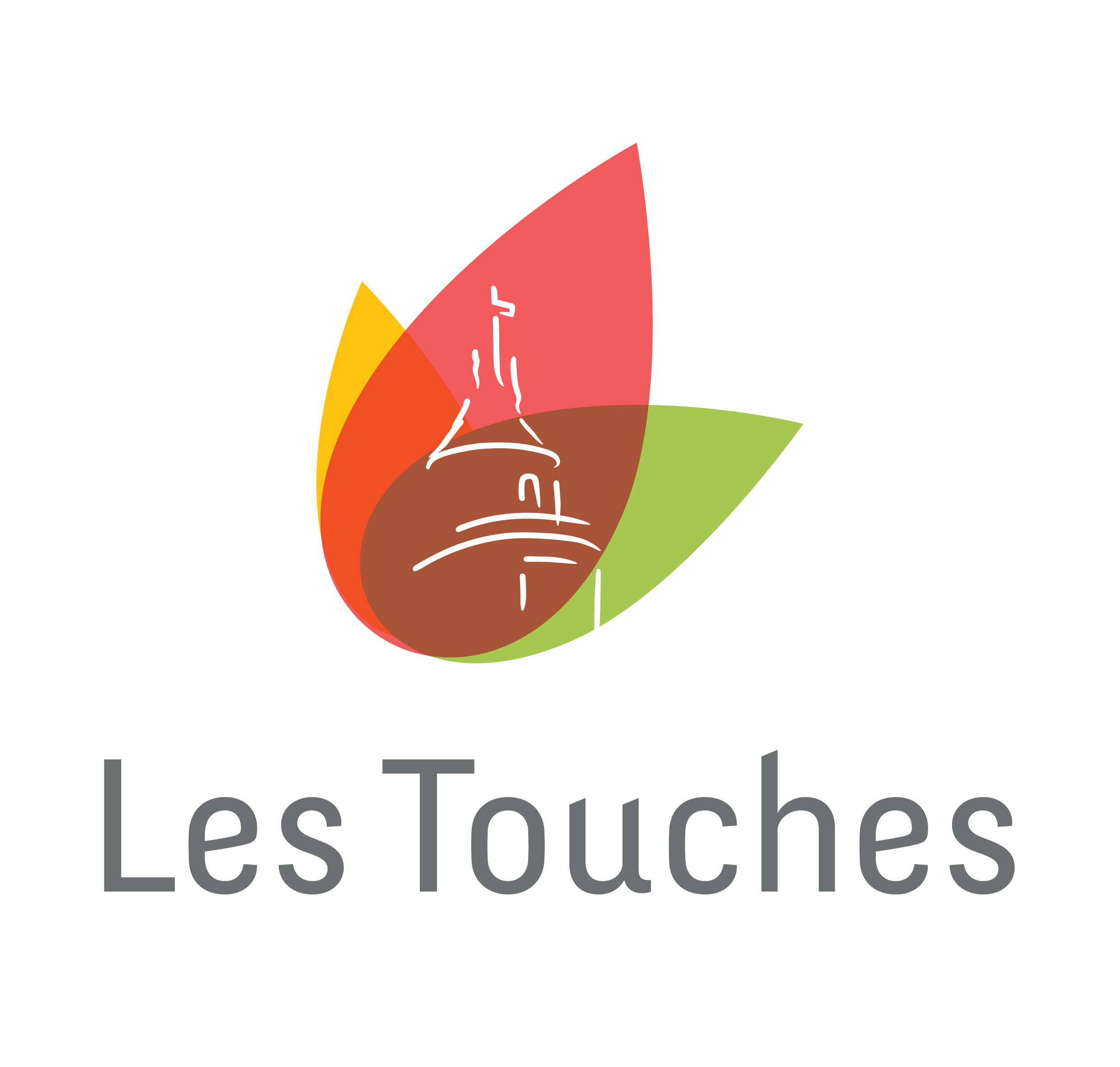 Dossier de demande de subvention pour l’année 2021Tout dossier incomplet sera retourné à la personne chargée du dossier (à défaut, le représentant de l’association). Tout dossier remis après le 10 janvier 2021 ne sera pas étudié (sauf avis contraire et exceptionnel de la commission finance).Pour toutes questions et/ou dépôt de dossier, veuillez privilégier l’e-mail suivant :« associations@les-touches.fr » (à défaut, l’accueil de la mairie). Présentation de l’associationNom de l’association		Nom du représentant	de l’association 	Nom de la section (si section)		Nom du représentant	de la section (si section) 	No RNA							(à défaut, No récépissé en préfecture)No de SIRET							(si emploi de salariés) (14 chiffres)Adresse 		Code postal					Ville	No de tel. Fixe				Mobile		E-mail			Personne à contacter si des questions se pose sur ce dossierNom / Prénom		Fonction dans l’association/section	No de tel. Fixe					Mobile	E-mail			Le procès-verbal de la dernière AG doit être joint.Composition de l’associationNombre d’adhérents au 31/12 de l’année écoulée (a + b + c + d) :			Répartition des adhérents par âge au 31/12 de l’année écoulée :Nombre d’adhérents inscrits en « COMPETITION » (uniquement pour les associations sportives)Nombre d’adhérents inscrits en « LOISIRS » (toutes associations)Nombre de salariés au 31/12 de l’année écoulée :		Merci de fournir en pièce jointe et si possible dans un fichier numérique (Ex. : Excel ou OpenOffice), la liste des adhérents avec les informations suivantes :Nom + Prénom (*)Date de naissance (au format JJ/MM/AAAA)Commune d’habitationCompétition ou Loisirs (pour les associations sportives)(*) Dans le cadre du règlement générale des données personnelles applicables depuis le 25/05/2018, les informations ne seront pas exploitées en dehors du traitement des demandes de subvention.Bilan de l’association pour l’année NActions menées	: 	Exercice couvert par le bilan	 	: Du 				Au Obligatoire : L’association/section joindra en annexe un bilan simplifié de l’année N (Dépenses / Recettes)Informations sur l’encadrement de l’année NAvez-vous rémunéré des encadrant(e)s sur l’année N ? 	Oui	NonUne partie des prestations a-t-elle été effectuée sur notre commune ? 	Oui	NonSi vous avez répondu « Oui » aux 2 questions précédentes, merci de compléter les informations suivantes en indiquant uniquement la part se rapportant aux prestations exercées sur la commune de LES TOUCHES.(1) Un justificatif pourra être demandé(1) Un justificatif pourra être demandé (*) Recopiez le tableau si plus de 2 encadrant(e)s.Budget prévisionnel de l’association pour l’année N+1Actions envisagées	: 	……Exercice couvert par le budget	 : Du 				Au Obligatoire : L’association/section joindra en annexe un budget simplifié de l’année N+1 (Dépenses / Recettes)Informations bancairesActifs détenus par l’association à la clôture de l’exercice écoulé :	Compte courant				€Placement					€FOURNIR UN RIB IMPÉRATIVEMENTPour les sections, le versement des subventions sera effectué sur le compte de l’association dont elles dépendent. A charge de l’association de reverser le montant de la subvention sur le compte de la section en ayant fait la demande. Habitant LES TOUCHESHabitant LES TOUCHESHabitant LES TOUCHESHabitant hors communeHabitant hors communeHabitant hors commune- de 18 ansde 18 à 25 ans+ de 25 ans- de 18 ansde 18 à 25 ans+ de 25 ansS/Total (a)S/Total (b)Habitant LES TOUCHESHabitant LES TOUCHESHabitant LES TOUCHESHabitant hors communeHabitant hors communeHabitant hors commune- de 18 ans18 ans et +18 ans et +- de 18 ans18 ans et +18 ans et +S/Total (c)S/Total (c)S/Total (d)S/Total (d)Total (a+c)Total (b+d)NOM :PRENOM :PRENOM :L’encadrant(e) est-il/elle adhérent(e) de l’association ou parent d’un(e) adhérent(e) ? 	Oui	NonL’encadrant(e) est-il/elle adhérent(e) de l’association ou parent d’un(e) adhérent(e) ? 	Oui	NonL’encadrant(e) est-il/elle adhérent(e) de l’association ou parent d’un(e) adhérent(e) ? 	Oui	NonQualification / Diplôme (1) : Qualification / Diplôme (1) : Qualification / Diplôme (1) : Nb d’heures exercées sur la commune sur l’année N pour les jeunes <= à 18 ansNb d’heures exercées sur la commune sur l’année N pour les jeunes <= à 18 ans……………..  HeuresNb d’heures exercées sur la commune sur l’année N pour les + de 18 ansNb d’heures exercées sur la commune sur l’année N pour les + de 18 ans……………..  HeuresRémunération versée pour les heures exercées sur la commune (1)Rémunération versée pour les heures exercées sur la commune (1)…………………...  €NOM :PRENOM :PRENOM :L’encadrant(e) est-il/elle adhérent(e) de l’association ou parent d’un(e) adhérent(e) ? 	Oui	NonL’encadrant(e) est-il/elle adhérent(e) de l’association ou parent d’un(e) adhérent(e) ? 	Oui	NonL’encadrant(e) est-il/elle adhérent(e) de l’association ou parent d’un(e) adhérent(e) ? 	Oui	NonQualification / Diplôme (1) : Qualification / Diplôme (1) : Qualification / Diplôme (1) : Nb d’heures exercées sur la commune sur l’année N pour les jeunes <= à 18 ansNb d’heures exercées sur la commune sur l’année N pour les jeunes <= à 18 ans……………..  HeuresNb d’heures exercées sur la commune sur l’année N pour les + de 18 ansNb d’heures exercées sur la commune sur l’année N pour les + de 18 ans……………..  HeuresRémunération versée pour les heures exercées sur la commune (1)Rémunération versée pour les heures exercées sur la commune (1)…………………...  €